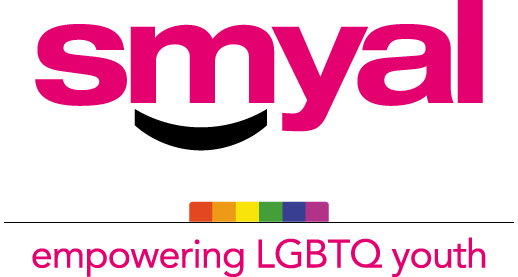 SMYAL Adult Clinical Services Referral Form Client name: Client name: Client name: DOB:DOB:DOB:Age: Age: Pronoun/Pronouns:Client Cell #: Client Cell #: Client Cell #: Client Email: Client Email: Client Email: Client Email: Client Email: Client Email: Address:  Address:  Address:  Ward:  Ward:  Zip code: Zip code: Zip code: Zip code: Referral Source:Referral Source:Referral Source:Referral Source phone:Referral Source phone:Referral Source phone:Referral Source phone:Referral Source email: Referral Source email: Date of Referral:Date of Referral:Relevant issues and concerns: Depression                                                  Anxiety Behavioral Problems Difficulty concentrating  Abnormal Eating Behaviors Trauma symptoms/flashbacks/prior abuse Developmental concerns PsychosisDomestic ViolenceTransgender concernsIdentity concerns Other (please specify):              Relevant issues and concerns: Depression                                                  Anxiety Behavioral Problems Difficulty concentrating  Abnormal Eating Behaviors Trauma symptoms/flashbacks/prior abuse Developmental concerns PsychosisDomestic ViolenceTransgender concernsIdentity concerns Other (please specify):              Relevant issues and concerns: Depression                                                  Anxiety Behavioral Problems Difficulty concentrating  Abnormal Eating Behaviors Trauma symptoms/flashbacks/prior abuse Developmental concerns PsychosisDomestic ViolenceTransgender concernsIdentity concerns Other (please specify):              Urgency:Danger to others None 	 Mild    Moderate    Severe Psychotic Symptoms  None 	 Mild    Moderate    Severe Substance Abuse None 	 Mild    Moderate    Severe Non-Suicidal Injury None 	 Mild    Moderate    Severe Suicidal Ideation None 	 Mild    Moderate    Severe Suicidal Attempt None 	 Mild    Moderate    Severe Suicide Plan None 	 Mild    Moderate    Severe Urgency:Danger to others None 	 Mild    Moderate    Severe Psychotic Symptoms  None 	 Mild    Moderate    Severe Substance Abuse None 	 Mild    Moderate    Severe Non-Suicidal Injury None 	 Mild    Moderate    Severe Suicidal Ideation None 	 Mild    Moderate    Severe Suicidal Attempt None 	 Mild    Moderate    Severe Suicide Plan None 	 Mild    Moderate    Severe Urgency:Danger to others None 	 Mild    Moderate    Severe Psychotic Symptoms  None 	 Mild    Moderate    Severe Substance Abuse None 	 Mild    Moderate    Severe Non-Suicidal Injury None 	 Mild    Moderate    Severe Suicidal Ideation None 	 Mild    Moderate    Severe Suicidal Attempt None 	 Mild    Moderate    Severe Suicide Plan None 	 Mild    Moderate    Severe Urgency:Danger to others None 	 Mild    Moderate    Severe Psychotic Symptoms  None 	 Mild    Moderate    Severe Substance Abuse None 	 Mild    Moderate    Severe Non-Suicidal Injury None 	 Mild    Moderate    Severe Suicidal Ideation None 	 Mild    Moderate    Severe Suicidal Attempt None 	 Mild    Moderate    Severe Suicide Plan None 	 Mild    Moderate    Severe Urgency:Danger to others None 	 Mild    Moderate    Severe Psychotic Symptoms  None 	 Mild    Moderate    Severe Substance Abuse None 	 Mild    Moderate    Severe Non-Suicidal Injury None 	 Mild    Moderate    Severe Suicidal Ideation None 	 Mild    Moderate    Severe Suicidal Attempt None 	 Mild    Moderate    Severe Suicide Plan None 	 Mild    Moderate    Severe Urgency:Danger to others None 	 Mild    Moderate    Severe Psychotic Symptoms  None 	 Mild    Moderate    Severe Substance Abuse None 	 Mild    Moderate    Severe Non-Suicidal Injury None 	 Mild    Moderate    Severe Suicidal Ideation None 	 Mild    Moderate    Severe Suicidal Attempt None 	 Mild    Moderate    Severe Suicide Plan None 	 Mild    Moderate    Severe Functionality:Problems with Social/friendships/community/interest None 	 Mild    Moderate    Severe Problems with School or Work None 	 Mild    Moderate    Severe Problems with Family        None 	 Mild    Moderate    Severe Functionality:Problems with Social/friendships/community/interest None 	 Mild    Moderate    Severe Problems with School or Work None 	 Mild    Moderate    Severe Problems with Family        None 	 Mild    Moderate    Severe Functionality:Problems with Social/friendships/community/interest None 	 Mild    Moderate    Severe Problems with School or Work None 	 Mild    Moderate    Severe Problems with Family        None 	 Mild    Moderate    Severe Background/ Brief Social History (reasons for therapy):Background/ Brief Social History (reasons for therapy):Background/ Brief Social History (reasons for therapy):Background/ Brief Social History (reasons for therapy):Background/ Brief Social History (reasons for therapy):Background/ Brief Social History (reasons for therapy):Background/ Brief Social History (reasons for therapy):Background/ Brief Social History (reasons for therapy):Background/ Brief Social History (reasons for therapy):Services Offered:Therapy Services:Individual TherapyFamily Therapy Services Offered:Therapy Services:Individual TherapyFamily Therapy Services Offered:Therapy Services:Individual TherapyFamily Therapy Desired Outcome:(what would you like to accomplish in therapy)Desired Outcome:(what would you like to accomplish in therapy)Desired Outcome:(what would you like to accomplish in therapy)Desired Outcome:(what would you like to accomplish in therapy)Desired Outcome:(what would you like to accomplish in therapy)Desired Outcome:(what would you like to accomplish in therapy)Desired Outcome:(what would you like to accomplish in therapy)Desired Outcome:(what would you like to accomplish in therapy)